WILEY X® SPONSORED NASCAR DRIVER MATT KENSETH WINS AT PHOENIX RACEWAYVictory in Can-Am 500 Snaps a 51-Race Winless Streak for Perennial Fan FavoriteWiley X®-sponsored NASCAR driver Matt Kenseth won the Can-Am 500 at Phoenix Raceway Sunday, November 12, snapping a long string of “close, but no cigar” finishes and earning his first trip to Victory Lane since a July 2016 win at New Hampshire.Needless to say, the 45-year old Kenseth was thrilled by this 39th win of his illustrious career, as were his legions of fans around the world and the entire team at Wiley X.  This was Kenseth’s second win at Phoenix, and he had to earn every bit of it.Kenseth had lost the lead to Chase Elliott towards the end of Lap 283 and the 21-year old, who needed a win to earn his way into next weekend’s Monster Energy NASCAR Cup Series Championship 4 race, began to pull away from Kenseth. Elliott had a lot to race for, but over the next 20 laps, Kenseth kept up the pressure and slowly narrowed the gap.  On Lap 303 of the race’s eventual 312, Kenseth cleared Elliott coming off of Turn 2 and never looked back. By the time the checkered flag was dropped, Kenseth had stretched his advantage to 1.207 seconds.“You could see that Matt was excited and emotional about finally getting this hard-earned victory — not to mention having it come in the second to last race of the season,” said Wiley X Co-Owner and avid NASCAR fan Myles Freeman, Jr.  “He’s been racing extremely well and competing hard throughout the year, so we all knew it would happen eventually.  All of us at Wiley X applaud Matt’s determination and skill, and we are proud to be associated with him,” added Freeman. While Kenseth wasn’t battling for a spot in next Sunday’s Championship 4 race at Homestead-Miami Speedway, his win at Phoenix had a direct effect on who would eventually be the fourth and final driver.  Kenseth’s win knocked Elliott out of championship contention and cleared the way for Brad Keselowski to grab the final berth on points.  Racing star Kevin Harvick®, also sponsored by Wiley X, will be among the four drivers vying for the title of Monster Energy NASCAR Cup Series 2017 Champion next weekend when he, Keselowski, Martin Truex, Jr. and Kyle Busch square off in the Grand Finale.Kenseth, Harvick® and other leading NASCAR drivers rely on Wiley X’s sharp vision and Absolute Premium Protection both on the track and off.  Every adult sunglass style Wiley X manufactures meets ANSI Z87.1 High Velocity and High Mass Impact Safety Standards, for OSHA-grade eye protection that goes far beyond the harmful rays of the sun. Wiley X is the only premium sunglass brand with this advanced level of vision protection in every adult style it makes, a key reason why the company has been a leading provider of eyewear to the U.S. military and law enforcement for 30 years.To learn more about the company’s complete line of advanced eyewear products providing men and women with style, comfort and the finest in premium vision protection— visit www.wileyx.com.  Or contact Wiley X at 7800 Patterson Pass Road, Livermore, CA 94550  Telephone: (800) 776-7842. Editor’s Note:  For hi-res images and releases, please visit our online Press Room at www.full-throttlecommunications.com.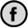 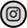 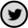 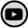 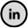 